KAWARTHA SETTLERS’ VILLAGE ANNIVERSARY BRICK PROGRAMDATE:					SIGNATURE: 				Please bring certificate to or mail to:“Kawartha Settlers’ Village”P.O. Box 755, 85 Dunn StreetBobcaygeon, ON, K0M1A0www.settlersvillage.org---------------------------------------------------------------------------------------------------Cut here – customer copy belowKawartha Settlers’ Village Brick Program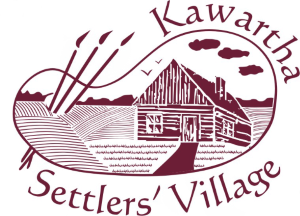 PURCHASER’S Name: __________________________Date: ___________________          Amount: $100.00Inscription: Top ____________________			Bottom _________________INTERIM RECEIPT OF $100.00 DONATION TO KAWARTHA SETTLERS’ VILLAGE BRICK PROGRAM. YOU WILL RECEIVE A OFFICIAL TAX RECEIPT BY MAIL.In office use:In office use:Receipt No.:Entry Date:BRICK INSCRIPTIONMAXIMUM CHARACTERS ALLOWED IS 18, INCLUDING SPACES AND PUNCTUATIONALPHA NUMERIC LIST INCLUDES:A B C D E F G H I J K L M N O P Q R S T U V W X Y Z 1 2 3 4 5 6 7 8 9 0 & ‘ - .TOP LINE         __ __ __ __ __ __ __ __ __ __ __ __ __ __ __ __ __ __(18 spaces)BOTTOM LINE  __ __ __ __ __ __ __ __ __ __ __ __ __ __ __ __ __ __(18 spaces)